Name: ____________________________________________	Date: ______________________________	Period: _________ The Vietnam WarBackgroundVietnam is located in Southeast AsiaFormerly colonized by France as part of ________________________________________________French were kicked out after _____________________________________ led a Communist revolution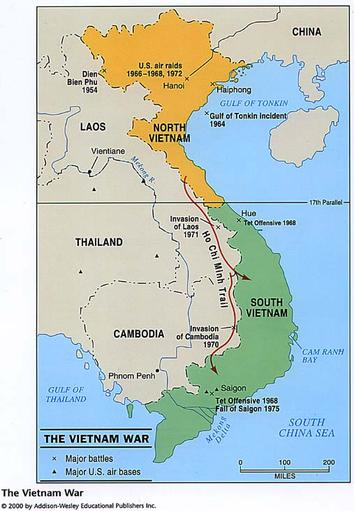 North Vietnam vs. South Vietnam_________________________________ led Communist North VietnamBacked by China and Soviet UnionArmy called the _______________________________South Vietnam had a ______________________________Backed by France and the U.S.Cold War & Domino TheoryDomino Theory in Action:Believed that if Vietnam fell to ____________________________, all of Southeast Asia would become communistHow is this related to the policy of containment?____________________________________________________________________________________________________________________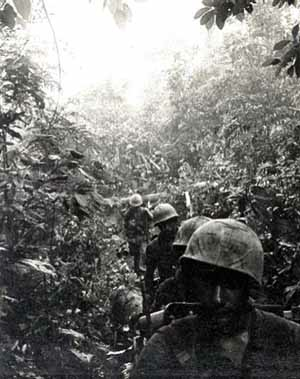 U.S. Gets InvolvedU.S. sent “advisors” to South Vietnam to work with government and train their militaryGulf of Tonkin Incident (1964)North Vietnamese allegedly attack a U.S. Navy shipCongress approves military action with the ______________________________________________________The QuagmireThe U.S. got bogged down in VietnamU.S. held major cities, but the Viet Cong’s ____________________________________ tactics caused the U.S. to have trouble fighting in the junglesU.S. sends __________________________________ troops by the end of 1966U.S. Opinions TurnAmericans begin to turn against the war for many reasons:Viet Cong making gains in the SouthOpposition to the ________________________________________________Photos and video of dead American soldiers on televisionSpending nearly ___________________________________ a monthPeaceful and violent protests broke out all over the countryEnd of the War__________________________________________U.S. begins to withdraw troops and turn war over to South Vietnamese in the 1970sParis Peace Accords (1973)U.S. agreed to leave VietnamNorth and South had tentative peace___________________________ FallsFighting renews in 1975, capital of South Vietnam falls to the Viet CongConsequences of the Vietnam WarVietnam united as a __________________________________ nationU.S. Congress passes laws to limit the use of the military26th AmendmentVoting age changed from 21 to __________ for everyone___________________________________________________  war in U.S. history (Afghanistan is now the longest)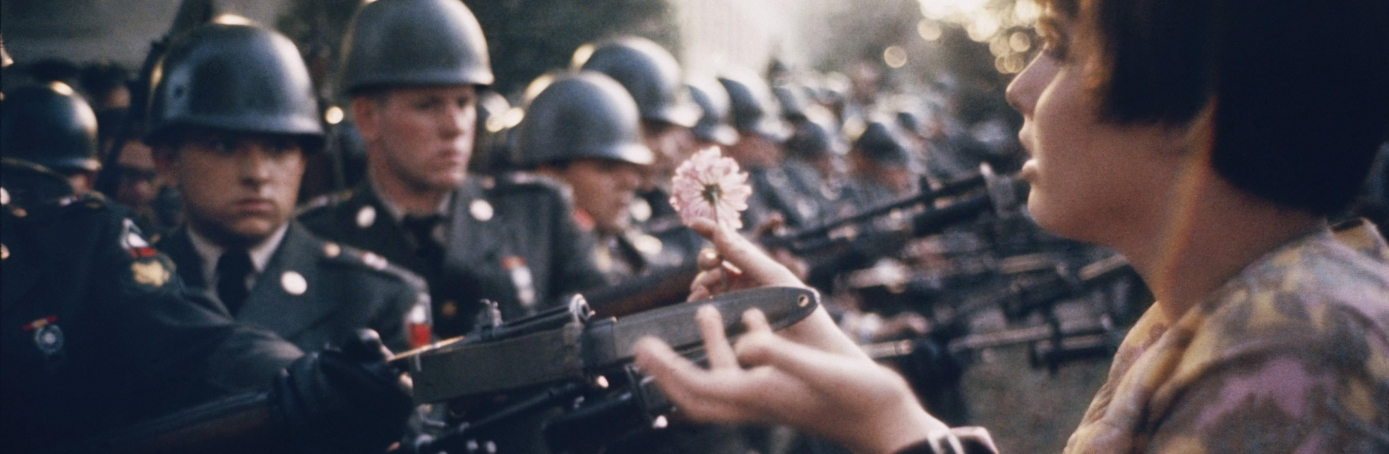 